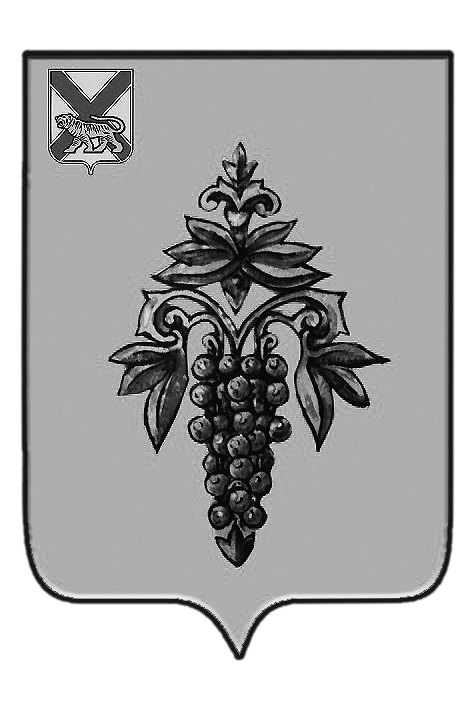 ДУМА ЧУГУЕВСКОГО МУНИЦИПАЛЬНОГО РАЙОНА Р  Е  Ш  Е  Н  И  Е	В соответствии с Федеральным законом от 06 октября 2003 года № 131-ФЗ «Об общих принципах организации местного самоуправления в Российской Федерации», с учетом положений статьи 17.1 Федерального закона от 26 июля 2006 года № 135-ФЗ «О защите конкуренции», руководствуясь Уставом Чугуевского муниципального района, Дума Чугуевского муниципального районаРЕШИЛА:1. Утвердить «Положение о создании условий для предоставления транспортных услуг населению и организации транспортного обслуживания населения в границах Чугуевского муниципального района».2.Направить указанное решение  главе Чугуевского муниципального района для подписания и опубликования.	3.Настоящее решение вступает в силу с момента его принятия.ДУМА ЧУГУЕВСКОГО МУНИЦИПАЛЬНОГО РАЙОНА Р  Е  Ш  Е  Н  И  ЕПринято Думой Чугуевского муниципального района«28» ноября 2014 года	Статья 1. Предмет регулированияПредметом регулирования настоящего Положения является создание условий для предоставления транспортных услуг населению и организация транспортного обслуживания населения  в границах Чугуевского муниципального района (далее - организация транспортного обслуживания населения).Статья 2. Мероприятия в сфере организации транспортного обслуживания населенияМероприятиями в сфере организации транспортного обслуживания населения являются:1) разработка и принятие нормативных правовых актов в сфере организации транспортного обслуживания населения;2) организация маршрутов перевозок пассажиров и багажа автомобильным транспортом общего пользования (далее - маршруты регулярных перевозок);3) привлечение перевозчиков к выполнению перевозок пассажиров и багажа по маршрутам перевозок;4) контроль за соблюдением перевозчиками нормативных правовых актов в сфере организации транспортного обслуживания населения (далее - контроль в сфере организации транспортного обслуживания населения).Статья 3. Полномочия органов местного самоуправления Чугуевского муниципального района в сфере организации транспортного обслуживания населения3.1. Дума Чугуевского муниципального района осуществляет нормативное регулирование деятельности в сфере организации транспортного обслуживания населения.3.2. Администрация Чугуевского муниципального района в сфере организации транспортного обслуживания населения:1) формирует политику Чугуевского муниципального района в сфере организации транспортного обслуживания населения;2) издает в пределах своей компетенции нормативные правовые акты в сфере организации транспортного обслуживания населения;3) организует маршруты регулярных перевозок и утверждает расписание движения транспортных средств по ним;4) привлекает перевозчиков к выполнению перевозок пассажиров и багажа по маршрутам регулярных перевозок;5) координирует перевозки пассажиров и багажа по маршрутам регулярных перевозок;6) осуществляет контроль в сфере организации транспортного обслуживания населения.Статья 4. Организация маршрутов регулярных перевозок4.1. Организация маршрутов регулярных перевозок включает открытие, закрытие, внесение изменений в маршруты регулярных перевозок.4.2. Сведения о маршрутах регулярных перевозок включаются в реестры маршрутов регулярных перевозок, ведение которых осуществляется уполномоченным органом администрации Чугуевского муниципального района, уполномоченного распоряжением администрации Чугуевского муниципального района (далее уполномоченный орган).4.3. Порядок организации маршрутов регулярных перевозок устанавливается администрацией Чугуевского муниципального района в соответствии с действующим законодательством.Статья 5. Привлечение перевозчиков к выполнению перевозок пассажиров и багажа по маршрутам регулярных перевозок5.1. Привлечение перевозчиков для работы по маршрутам регулярных перевозок осуществляется на конкурсной основе путем заключения договора на выполнение перевозок пассажиров и багажа по маршрутам регулярных перевозок.5.2. Порядок привлечения к выполнению перевозок пассажиров и багажа по маршрутам регулярных перевозок, а также типовая форма названного договора устанавливаются администрацией Чугуевского муниципального района.Статья 6. Конкурс на право заключения договора на выполнение перевозок пассажиров и багажа по маршрутам регулярных перевозок6.1. Конкурс на право заключения договора на выполнение перевозок пассажиров и багажа по маршрутам регулярных перевозок (далее - конкурс) проводится в целях отбора перевозчиков, обеспечивающих лучшие условия перевозки пассажиров и багажа по маршрутам регулярных перевозок.6.2. Конкурс проводится в следующих случаях:1) определение перевозчиков для работы по маршрутам регулярных перевозок;2) открытие маршрута регулярных перевозок;3) установление дополнительного расписания движения транспорта общего пользования по маршруту регулярных перевозок автомобильным транспортом;4) истечение срока действия договора на выполнение перевозок пассажиров и багажа по маршрутам регулярных перевозок;5) досрочное расторжение договора на выполнение перевозок пассажиров и багажа по маршрутам регулярных перевозок по основаниям, предусмотренным в договоре;6) прекращение обслуживания маршрута по инициативе перевозчика.6.3. Договор на выполнение перевозок пассажиров и багажа по маршрутам регулярных перевозок заключается на срок до пяти лет, если иное не установлено федеральным законодательством.6.4. Договор на выполнение перевозок пассажиров и багажа по маршрутам регулярных перевозок заключается с победителем конкурса с одновременной выдачей ему утвержденного расписания движения транспортных средств по маршруту регулярных перевозок.6.5. В случае, если на конкурс на право заключения договора на выполнение перевозок пассажиров и багажа по маршрутам регулярных перевозок подана только одна заявка, которая соответствует требованиям к конкурсной документации, установленной порядком привлечения перевозчиков к выполнению перевозок пассажиров и багажа по маршрутам регулярных перевозок, договор заключается с перевозчиком, подавшим данную заявку.Статья 7. Контроль в сфере организации транспортного обслуживания населения7.1. Контроль в сфере организации транспортного обслуживания населения направлен на предупреждение, выявление и пресечение нарушений перевозчиками обязательных требований, установленных действующим законодательством и нормативными правовыми актами органов местного самоуправления Чугуевского муниципального района в сфере транспортного обслуживания населения.7.2. Контроль в сфере организации транспортного обслуживания населения осуществляется в соответствии с федеральным законодательством и законодательством Приморского края. Статья 8. Признать утратившим силу с 01 января 2015 года:	- решение Думы  Чугуевского муниципального района от 30 августа 2007 года № 542 «О принятии решения Думы Чугуевского  муниципального района «Положение о создании  условий для предоставления транспортных услуг населению и организация транспортного обслуживания населения между поселениями в границах Чугуевского муниципального района»;  - решение Думы Чугуевского муниципального района от 21 мая 2012 года № 206-НПА «О внесении изменения в решение Думы Чугуевского муниципального района от 30 августа 2007 года № 542 «Положение о создании  условий для предоставления транспортных услуг населению и организация транспортного обслуживания населения между поселениями в границах Чугуевского муниципального района».Статья 9. Настоящее решение вступает в силу со дня его официального опубликования. Со дня вступления в силу настоящего решения  до  1 января 2015 года  устанавливается переходный период, в течение  которого осуществляется организация транспортного обслуживания населения в границах  Чугуевского муниципального района на 2015 год.  «28» ноября 2014г.№ 474-НПА От 28.11.2014г.№  474  Об утверждении  «Положения о создании условий для предоставления транспортных услуг населению и организации транспортного обслуживания населения в границах Чугуевского муниципального района»Об утверждении  «Положения о создании условий для предоставления транспортных услуг населению и организации транспортного обслуживания населения в границах Чугуевского муниципального района»Председатель ДумыЧугуевского муниципального районаП.И.ФедоренкоПоложение о создании условий для предоставления транспортных услуг населению и организации транспортного обслуживания населения в границах Чугуевского муниципального районаГлава Чугуевского муниципального районаА.А.Баскаков